15.5.  DAN OBITELJINa ovoj slici je obitelj. Pogledaj i pokaži članove ove obitelji. Što oni rade? Što rade djed i baka? Što radi mama? Što radi tata?Nabroj i imenuj članove tvoje obitelji, ako ne govoriš pokaži na slici. Neka ti pomagač pokaže jednu, ili više fotografija gdje je tvoja obitelj, pa pokaži članove obitelji. Opiši što svaki član obitelji radi. Pokušaj nacrtati svoju obitelj.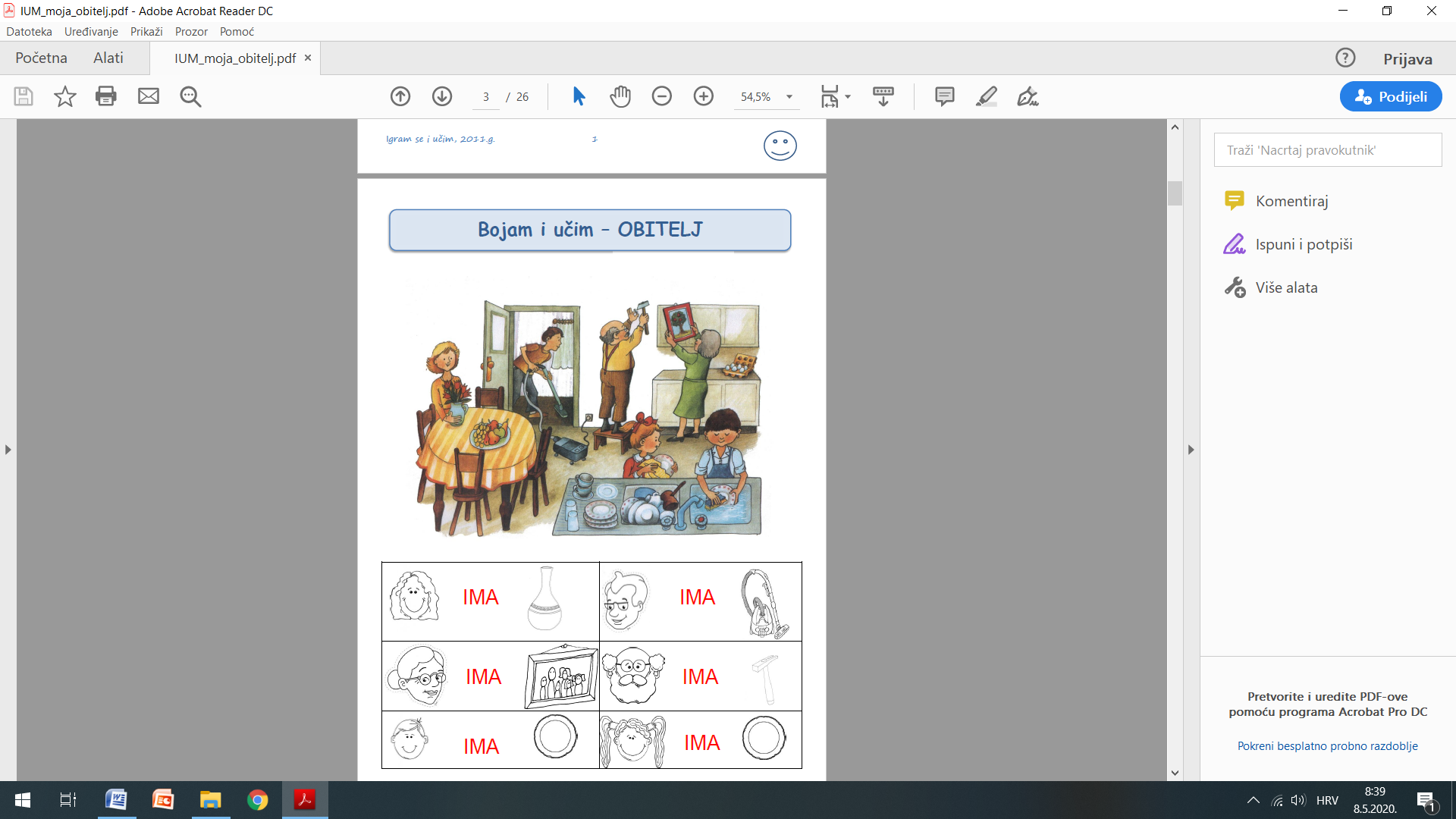 Ako znaš,  opiši posao koji rade tvoji članovi obitelji ( na pr. tata Janko popravlja automobile. On je mehaničar…..)Da ti bude lakše evo nekih zanimanja. Da li ih prepoznaješ. Pokaži koja prepoznaješ.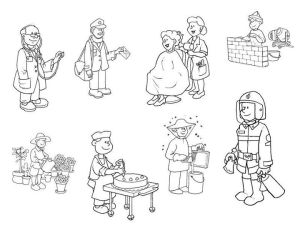 Spoji crtom članove obitelji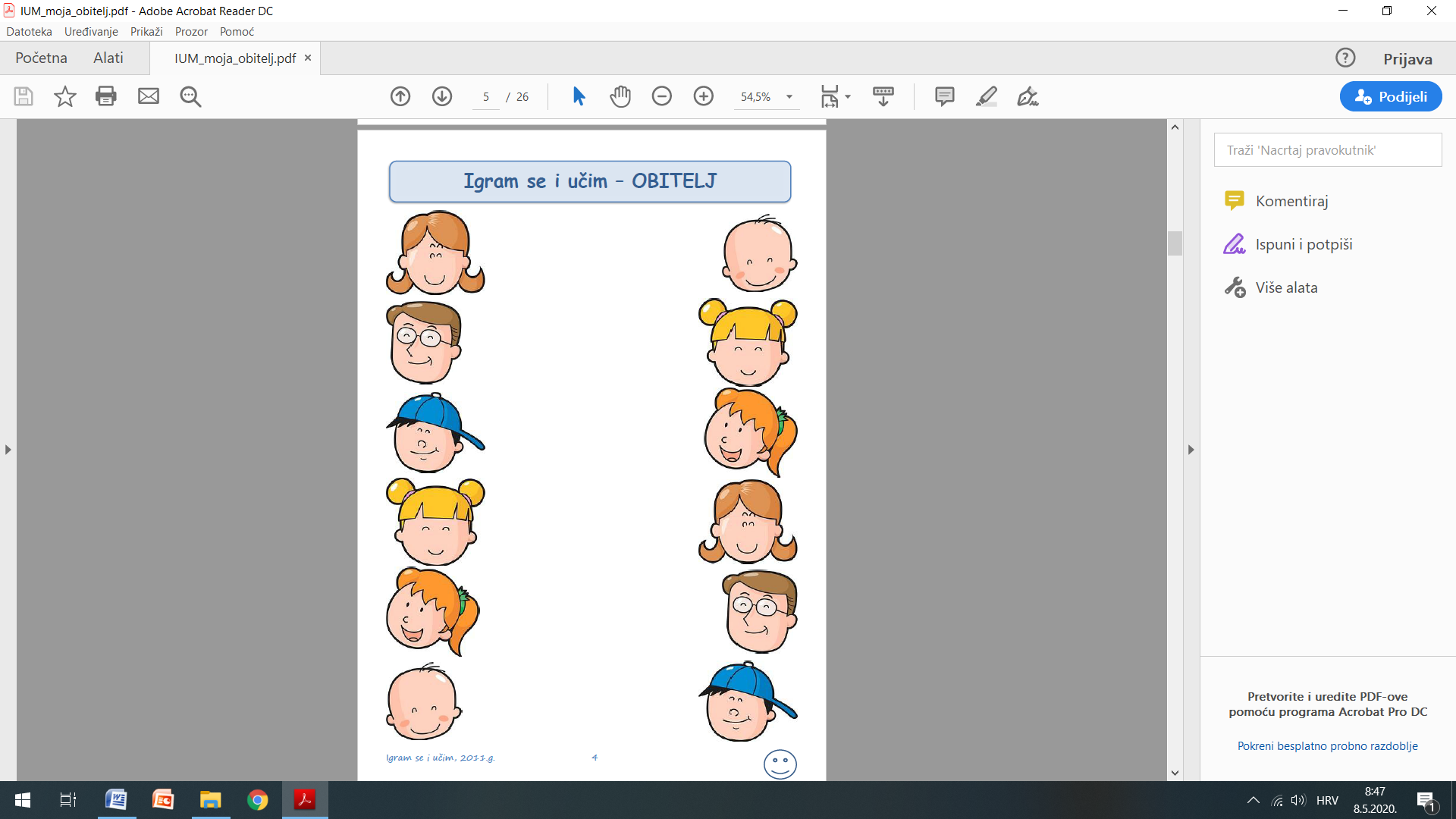 Zadatak: -dobro pogledaj slike. Spoji crtom iste slike. Ako ne možeš, neka ti pomagač izreže slike pa pokušaj pronaći iste slike. Opiši što vidiš na slikama.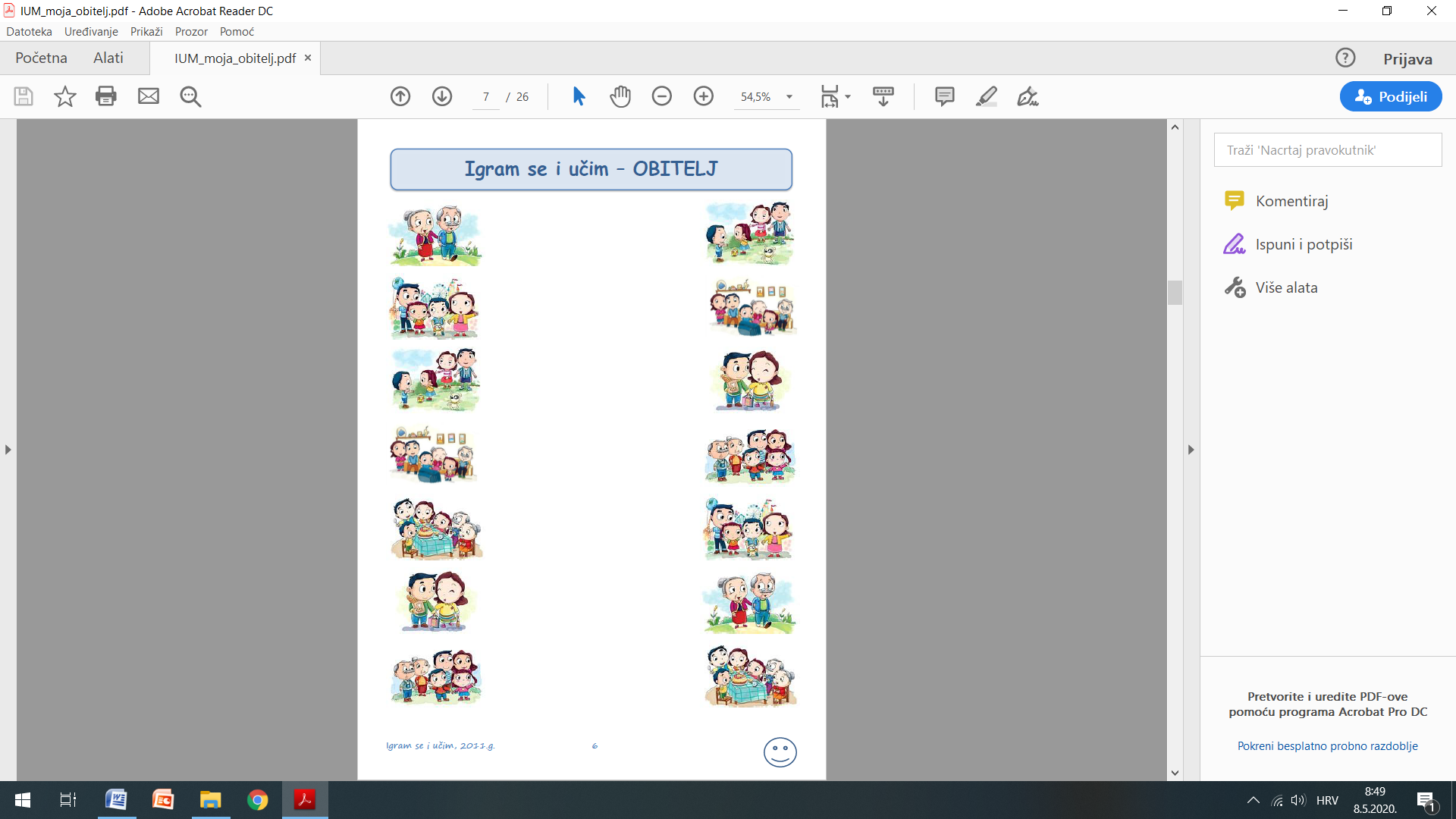 KAKO MOŽEMO POMOĆI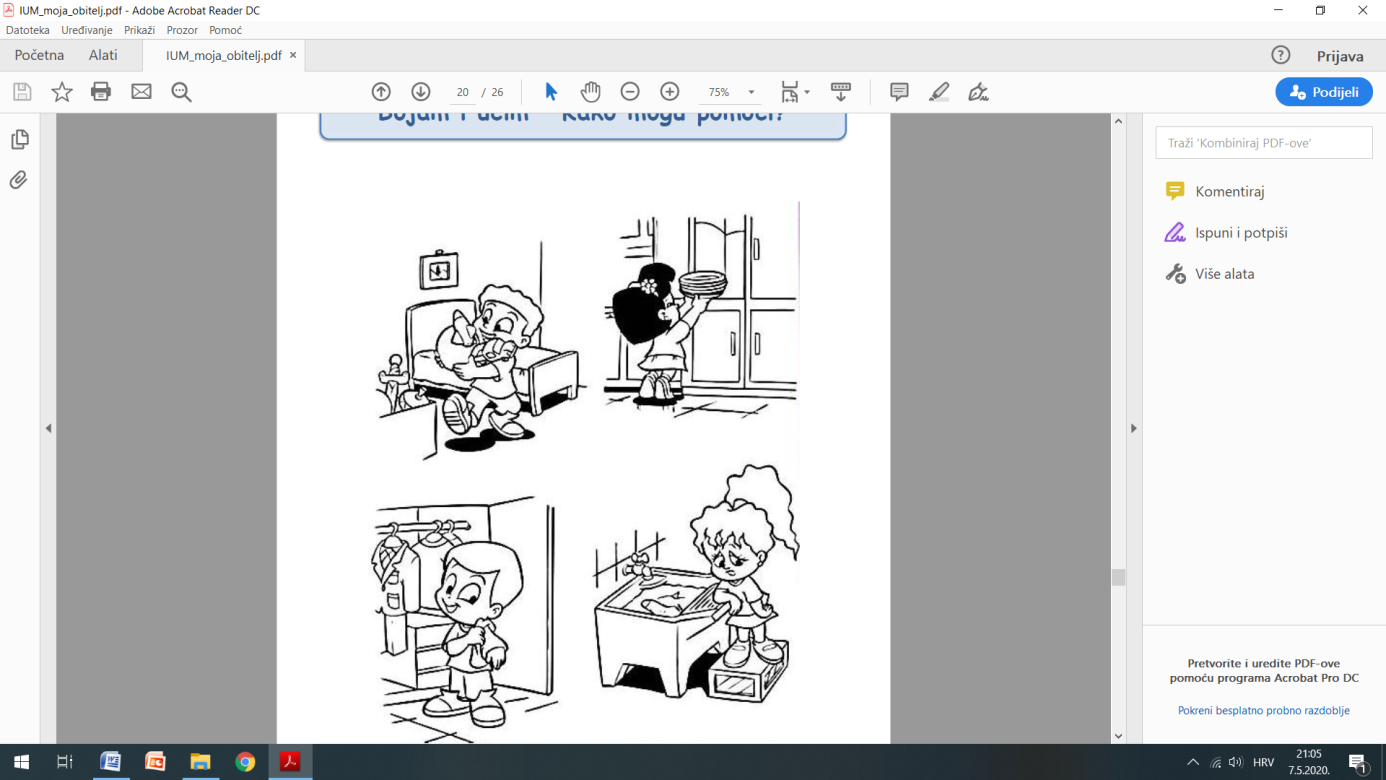 ZADATAK- Opiši svaku sliku. Što radi djevojčica, a što dječak?Da li ti pomažeš kod kuće i što radiš? Pokušaj nacrtati.Uputa za djecu koja ne govore:- pokaži dječaka koji se oblači, pokaži djevojčicu koja slaže tanjure…..Potrebno je da pomagač sličice izreže i postavi pitanje za svaku sličicu posebno. KAKO JOŠ MOŽEMO  POMOĆIOpiši sliku, ako ne možeš pomagač ti neka izreže slike, a ti moraš pokazati sliku , na pr. Pokaži gdje dječak baca smeće u kantu za otpatke.Oboji smješkiće kod slike kao ti pomažeš, što ti činiš.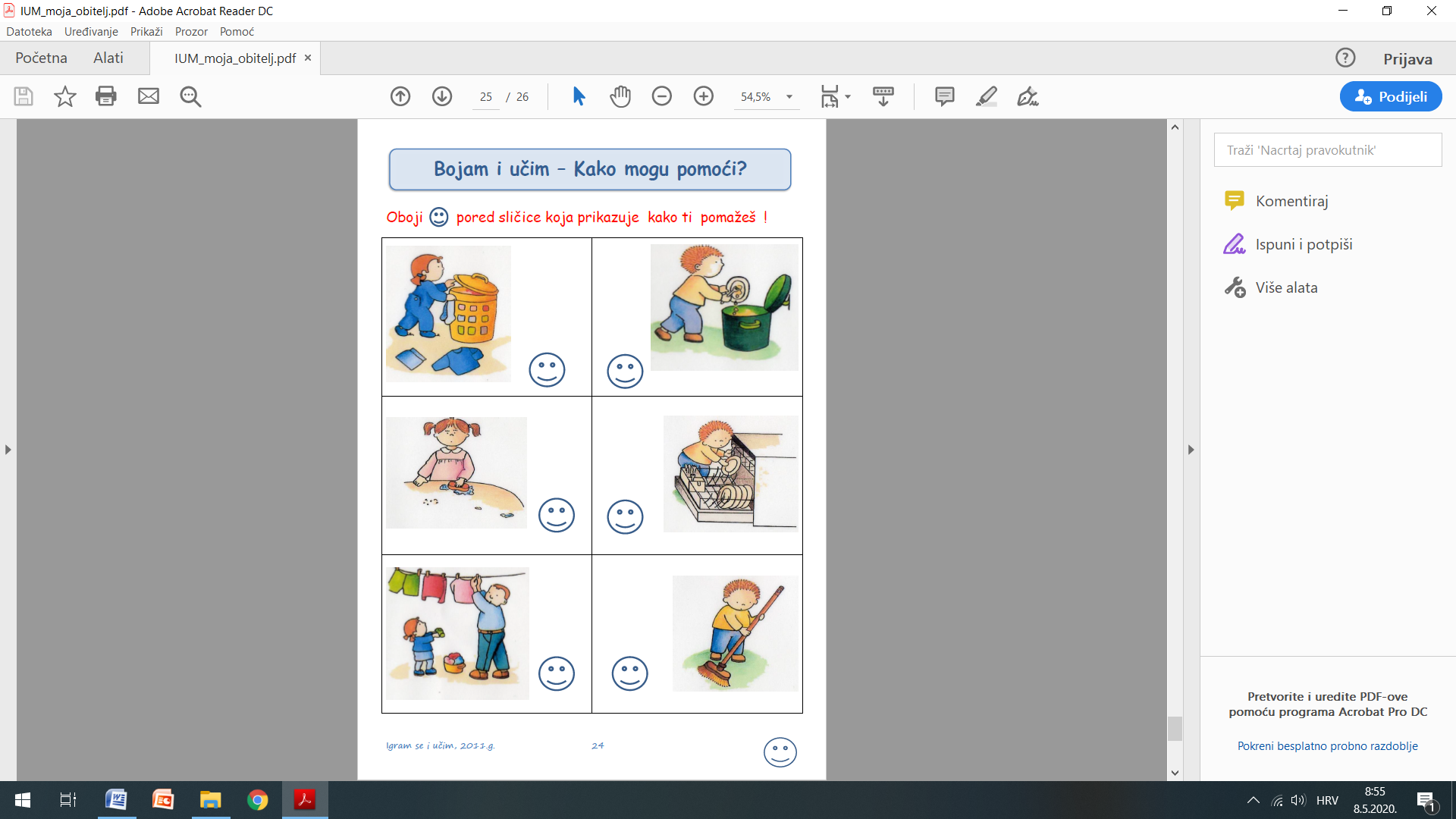 SLOBODNO VRIJIEMEOpiši sliku obitelji u slobodno vrijeme. Ako ne možeš pokazuješ što ti pomagač govori. Na pr. Obitelj je u šetnji. Pokaži psa…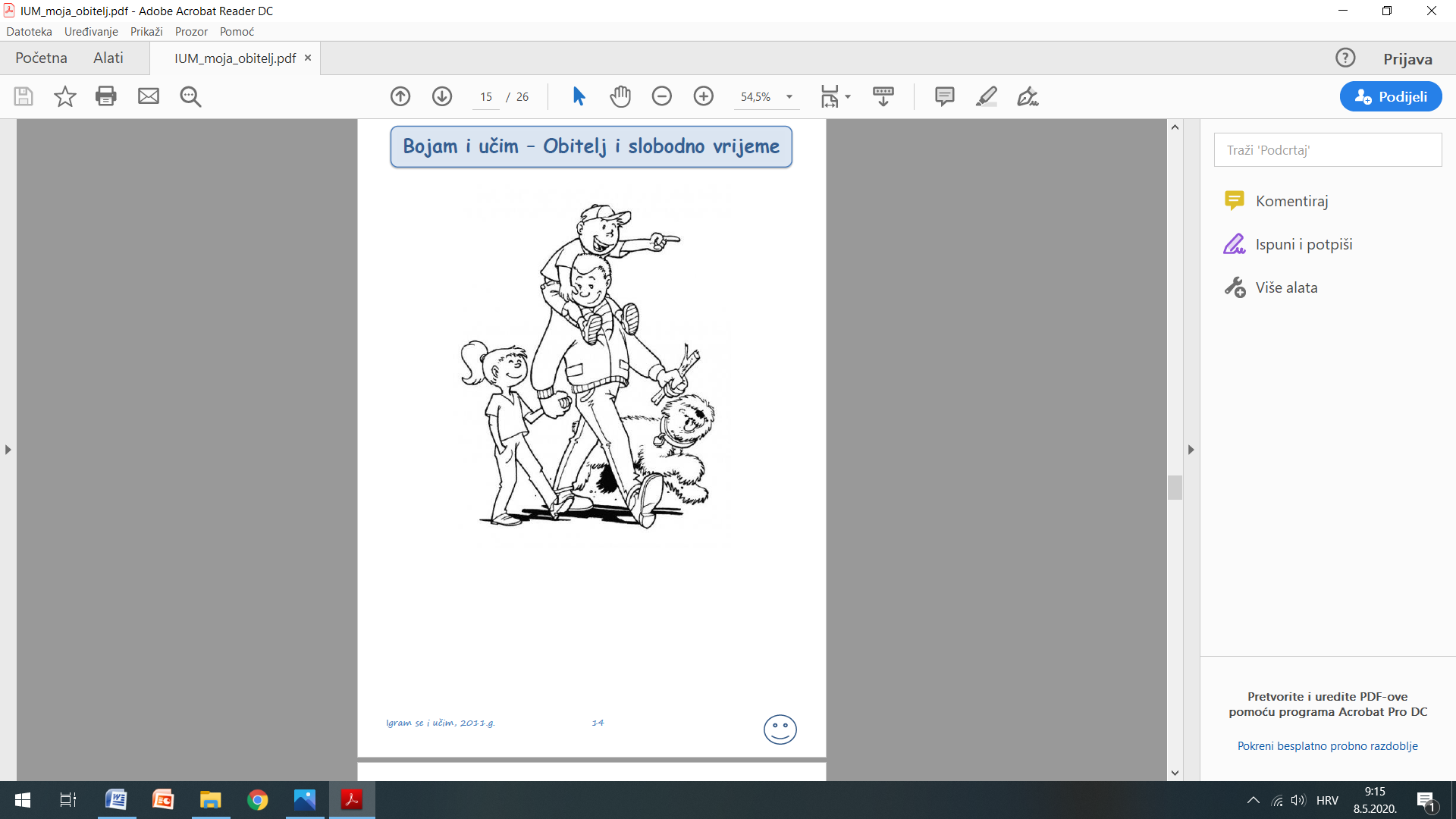 Kako tvoja obitelj provodi slobodno vrijeme kad ste zajedno?Za  kraj posljednji zadatak za danas: svi članovi obitelji koji mogu neka otiđu na šetnju. Uzmite si mali sendvič, vodu. Šećite, razgovarajte, pjevajte i puno se smijte. Smijeh je lijek. Poslikajte se i pošaljite sliku.Ako niste za šetnju sjednite u hlad i opustite se .